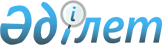 Бөлек селолық округінің Бөлек ауылындағы көшелерінің атауларын өзгерту туралыАлматы облысы Еңбекшіқазақ ауданы Бөлек селолық округі әкімінің 2010 жылғы 03 желтоқсандағы N 15 шешімі. Алматы облысы Еңбекшіқазақ ауданының Әділет басқармасында 2010 жылы 09 желтоқсанда N 2-8-166 тіркелді      РҚАО ескертпесі.

      Мәтінде авторлық орфография және пунктуация сақталған.      

Қазақстан Республикасының "Қазақстан Республикасындағы әкімшілік-аумақтық құрылысы туралы" Заңының 14-бабының 4-тармағына сәйкес және Еңбекшіқазақ аудандық ономастика кеңесінің 2010 жылғы 17 қарашадағы N 3 келісімі мен аумақ халқының пікірін ескере отырып Бөлек селолық округ әкiмi ШЕШIМ ҚАБЫЛДАДЫ:



      1. Алматы облысы Еңбекшіқазақ ауданы, Бөлек селолық округіндегі  Бөлек ауылындағы көшелердің атаулары төмендегідей өзгертілсін:



      1) "Молодежная" көшесінің атауы "Жастар" деп өзгертілсін;



      2) "Садовая" көшесінің атауы "Абай" деп өзгертілсін;



      3) "Мира" көшесінің атауы "Бейбітшілік" деп өзгертілсін;



      4) "Ленин" көшесінің атауы "Д.А. Қонаев" деп өзгертілсін;



      5) "Коммунистическая" көшесінің атауы "Астана" деп өзгертілсін;



      6) "Юбилейная" көшесінің атауы "Достық" деп өзгертілсін.



      2. Осы шешiмнiң орындалуын бақылауды өзіме қалдырамын.



      3. Осы шешім ресми жарияланғаннан кейін күнтізбелік он күн өткен соң қолданысқа енгізілсін.      Бөлек селолық

      округ әкiмi:                               Б. Бименов
					© 2012. Қазақстан Республикасы Әділет министрлігінің «Қазақстан Республикасының Заңнама және құқықтық ақпарат институты» ШЖҚ РМК
				